Конспект НОД по познавательному развитию с детьми старшего дошкольного возраста "Путешествие на Север"Программные задачи:
1. Познакомить детей с жизнью Крайнего Севера
2. Развивать познавательный интерес
3. Воспитывать доброжелательное отношение к народам Крайнего СевераХод:Ребята, а знаете ли вы, что такое север? / Ответы детей. 
Север – это одна из четырех сторон света. Север - это местность с холодным, суровым климатом, холодные края. А хотите отправиться в путешествие на север? / Да 
Тогда, давайте закроем глаза и скажем волшебные слова «Раз, два, три, далекий север, ты нас жди!»
Дети громко повторяют. Открывают глаза. На экране появляется изображение холодного севера.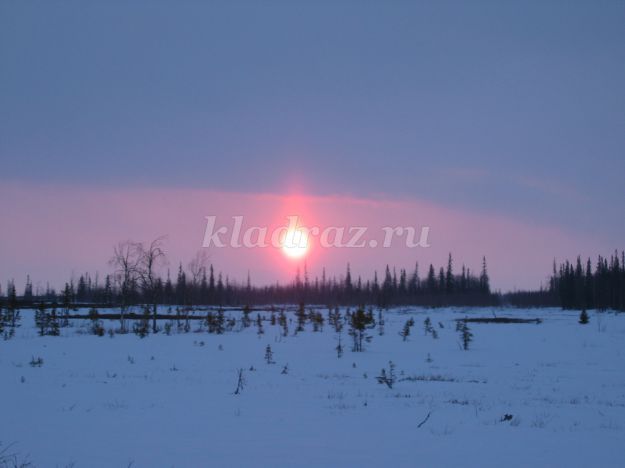 
Вот мы и на севере. Как вы думаете, какие погодные явления происходят на севере? / Снегопад, мороз, холод и т.д.

Давайте, покажем, как нам холодно (дети показывают)
Нам холодно, как мы будем греться? (дети трут руки, топают ногами)

В северных широтах приход зимы означает не сокращение дня, как у нас, когда день становится короче, а ночь длиннее. На севере день исчезает полностью. На Север приходит полярная ночь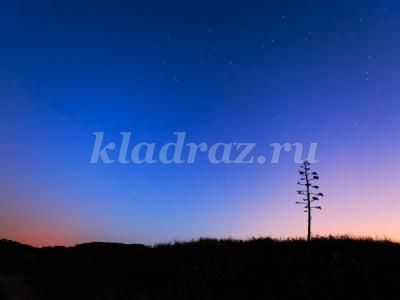 
Это значит, что в полдень солнце не поднимается над горизонтом (то есть день не наступает, продолжается ночь), но его свет рассеивает тьму. Но есть на крайнем севере и такие места, где наступает полная полярная ночь, но там нет человеческих селений. А живет на Севере много разных национальностей, которые приспособились к суровому климату. Это чукчи, саами (лопари), ненцы, энцы, долганы, нганасаны, эвенки, юкагиры, эскимосы и другие.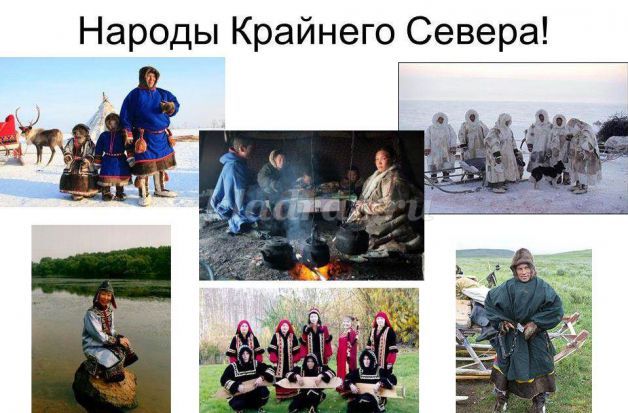 
Шуточная игра «Поздороваемся как жители севера»
(дети поочередно здороваются друг с другом носами, затем трутся спиной, потом обнимаются)
У этих народов есть и своя одежда, которая сохраняет тепло. 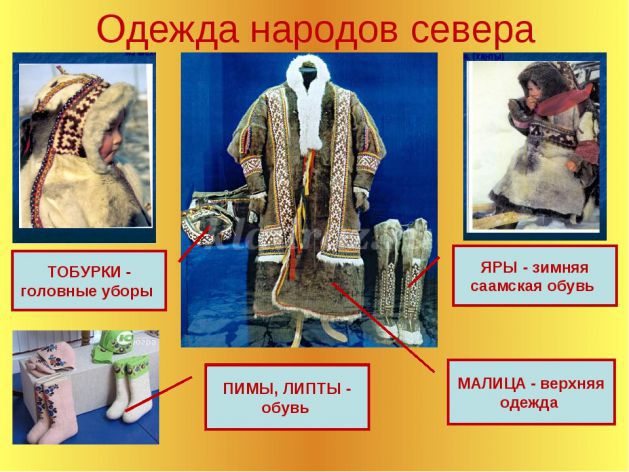 
Это малица – верхняя одежда, тобурки – головные уборы, пимы, липты – обувь.
Особенные у народов Севера и жилища, которые очень отличаются от наших домов. 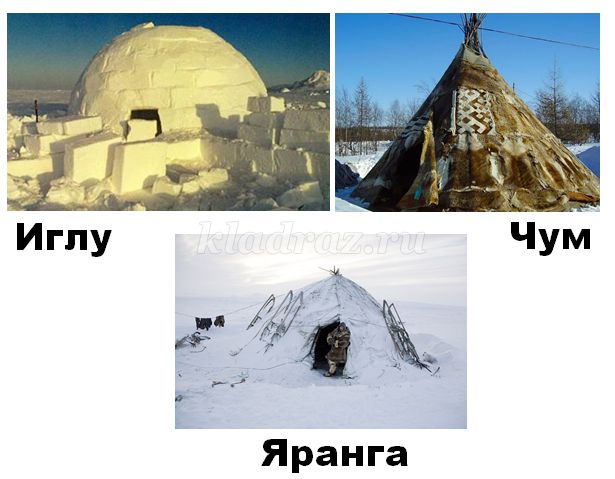 
Эти дома называются Яранги, иглу и чумы. Чум и яранга обтянуты шкурами животных (в основном оленей), а иглу сделаны из снега.

Жители Севера занимаются разведением оленей.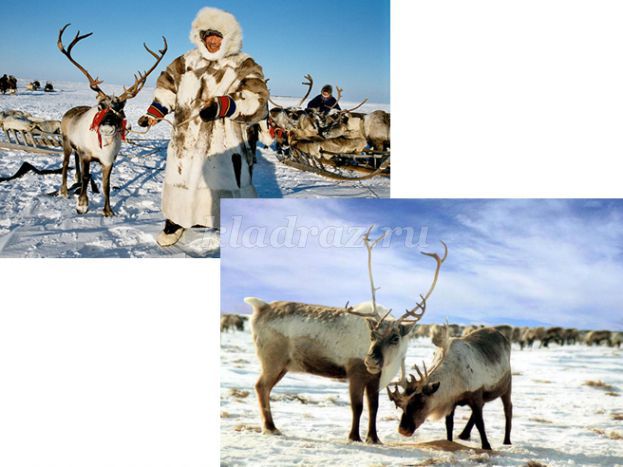 
Олени - это то, чем живут люди крайнего севера. Из шкур оленей они делают себе одежду, юрты, так же они передвигаются на них, ну а мясо и молоко употребляют в пищу, из оленьих рогов делают лекарства.

Подвижная игра – эстафета «Оленья упряжка»
(дети в парах соревнуются, бегая наперегонки. Один из детей в роли оленя, другой наездник) 
На Севере обитает много других животных. Это белые медведи, моржи, песцы.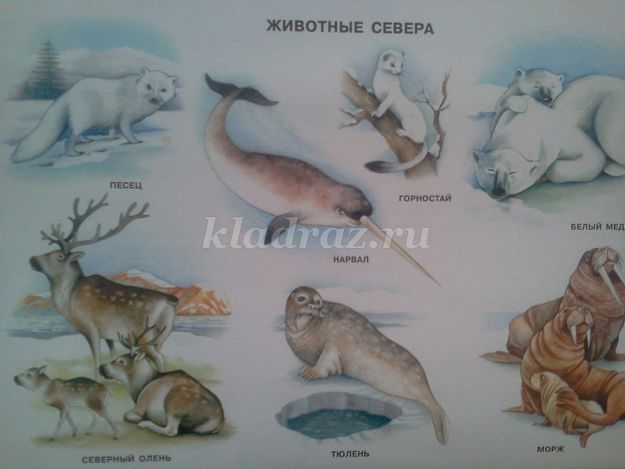 
Давайте поиграем в игру «Один – много»
(дети выбирают любое животное и говорят один морж – много моржей и т.д.)

Как вы думаете, что является самым необычным украшением Севера? / Ответы детей
Это Северное Сияние.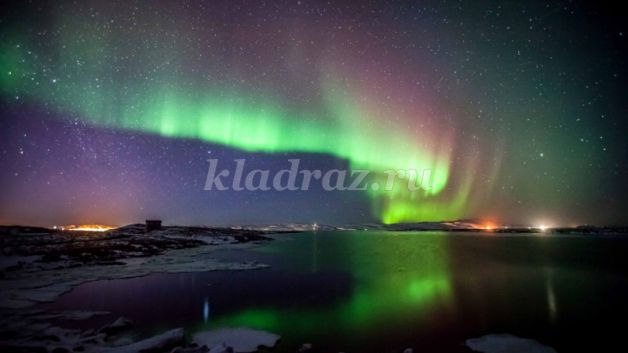 
Северное Сияние – это природное явление невероятной красоты, сверкающее многоцветие на небосводе.

Ну, чтож, наше путешествие закончилось. Пора возвращаться в детский сад. Закрывайте глаза и говорите волшебные слова «Раз, два, три, в детский сад возвратись»
Дети закрывают глаза и громко повторяют. Открывают глаза. 

Рефлексия
- Где мы были?
- Что мы узнали?
- Понравилось ли вам путешествие?
Спасибо и мне было с вами очень интересно!